(๒๒)										       สำหรับศาลใช้รายงานกระบวนพิจารณา				        		         คดีหมายเลขดำที่             /๒๕(จำเลยหลายคน/แยกฟ้อง)				         คดีหมายเลขแดงที่           /๒๕              ศาล...........................วันที่          เดือน                       พุทธศักราช  ๒๕ความอาญา 		พนักงานอัยการ...................................................................................................โจทก์ระหว่าง	 		............................................................................................................................จำเลยผู้พิพากษาออกนั่งพิจารณาคดีนี้เวลา........................นาฬิกา นัดสอบคำให้การ  โจทก์มาศาลสืบเนื่องจากสถานการณ์การแพร่ระบาดของโรคติดเชื้อไวรัสโคโรนา ๒๐๑๙  มีความรุนแรง
เพิ่มมากขึ้น  เพื่อเป็นการลดการแพร่ระบาดของโรคติดเชื้อดังกล่าวในเรือนจำ/ทัณฑสถาน.......................ศาลจึงอ่านและอธิบายฟ้องให้จำเลย..............ฟังผ่านระบบการประชุมทางจอภาพไปยังเรือนจำ/ทัณฑสถาน...................................โดยจำเลย...............ได้ให้การต่อหน้า…………………………………………………………………..ตำแหน่ง....................................................................สักขีพยาน  ซึ่งได้จัดทำบันทึกคำให้การและรายงานของสักขีพยานให้จำเลย................ลงลายมือชื่อไว้แล้วก่อนเริ่มพิจารณาศาลสอบจำเลย...............ว่า  มีทนายความหรือไม่จำเลย.............แถลงว่า  ยังไม่มีทนายความ  และจำเลยที่.............แถลงไม่ต้องการทนายความศาลอ่านและอธิบายฟ้องให้จำเลย.............ฟังแล้ว  จำเลยที่............ให้การรับสารภาพ  ส่วนจำเลยที่.......................ให้การปฏิเสธ และรับว่าเป็นบุคคลคนเดียวกับจำเลยในคดีอาญาหมายเลขดำ / แดง 
ที่....................................ของศาล.................................ที่โจทก์ขอให้นับโทษต่อ / บวกโทษ / เพิ่มโทษ ตามคำให้การที่สักขีพยานและศาลบันทึกไว้โจทก์และจำเลยที่.........แถลงไม่สืบพยาน  คดีสำหรับจำเลยที่.............เสร็จการพิจารณา  รอฟังคำพิพากษาวันนี้  ส่วนจำเลยที่.............ให้โจทก์แยกฟ้องเข้ามาใหม่  ภายใน ๗ วัน  ให้จำหน่ายคดีชั่วคราวเฉพาะจำเลยที่..............แต่ให้ขังจำเลยที่...............ไว้ในคดีนี้ก่อน  และจำหน่ายคดีโดยเด็ดขาด 
เมื่อโจทก์ฟ้องหรือไม่ฟ้องภายในเวลาที่ศาลกำหนด	อนึ่ง  ศาลสอบจำเลย...............ผ่านระบบการประชุมทางจอภาพ  จำเลย..........
จึงไม่อาจลงลายมือชื่อได้  จึงบันทึกไว้./(				)	(				) บันทึก / อ่าน					ลงชื่อ................................................โจทก์					ลงชื่อ  (ผ่านการประชุมทางจอภาพ)  จำเลยที่............ 					ลงชื่อ  (ผ่านการประชุมทางจอภาพ)  จำเลยที่............ 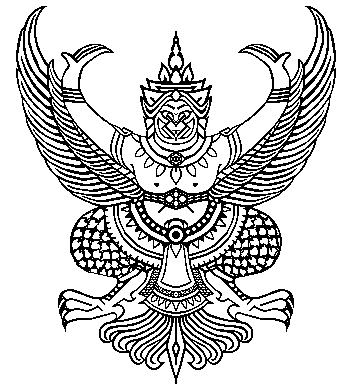 